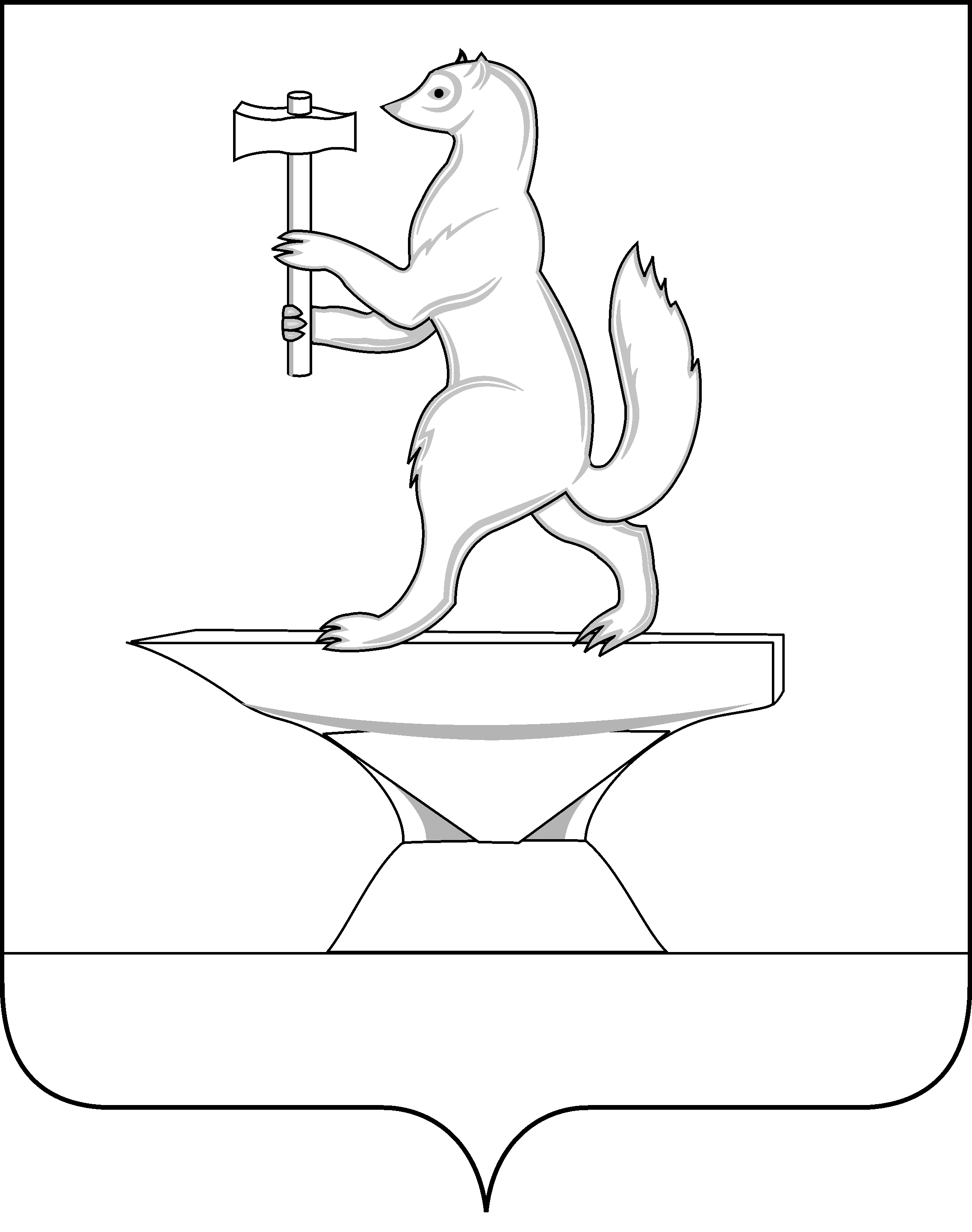 СОВЕТ ДЕПУТАТОВСЕЛЬСКОГО ПОСЕЛЕНИЯ КУЗНЕЦОВСКОЕПАВЛОВО-ПОСАДСКОГО МУНИЦИПАЛЬНОГО РАЙОНАМОСКОВСКОЙ ОБЛАСТИРЕШЕНИЕ15 октября 2014 года №  23/3_д. КузнецыО передаче с 01 января 2015 года имущества сельского поселения Кузнецовское Павлово-Посадского муниципального района Московской области в собственность Павлово-Посадского муниципального района Московской областиВ соответствии с Федеральным законом от 27 мая 2014 года № 136-ФЗ «О внесении изменений в статью 26.3 Федерального закона «Об общих принципах организации законодательных (представительных) и исполнительных органов государственной власти субъектов Российской Федерации» и Федеральный закон «Об общих принципах организации местного самоуправления в Российской Федерации», Уставом сельского поселения Кузнецовское, Совет депутатов РЕШИЛ:Передать с 01 января 2015 года имущество сельского поселения Кузнецовское Павлово-Посадского муниципального района Московской области в собственность Павлово-Посадского муниципального района Московской области (Приложение).Решение вступает в силу с момента опубликования.Опубликовать Решение в информационном вестнике «Кузнецы» и на официальном сайте поселения.Председатель Совета депутатов                                       Глава сельского поселения Кузнецовское                                  сельского поселения Кузнецовское Кукушкин Д.Н.                                                                   Скрыжова О.Г.Приложениек Решению Совета депутатовсельского поселения Кузнецовское Павлово-Посадского муниципального районаМосковской области от "12" ноября 2014г.  № 23/3ПЕРЕЧЕНЬ                                                                                                                                                                                                 имущества сельского поселения Кузнецовское Павлово-Посадского муниципального района Московской области, передаваемого в собственность Павлово-Посадского муниципального района Московской областиПолное наименование организацииАдрес места нахождения организации, ИНН организацииНаименование имуществаАдрес места нахождения имуществаИндивидуализирующие характеристики имуществаОбъекты дорожного фондаОбъекты дорожного фондаОбъекты дорожного фондаОбъекты дорожного фондаОбъекты дорожного фондаАдминистрация сельского поселения Кузнецовское Павлово-Посадского муниципального районаул.Новая д.1/1 д.Кузнецы  Павлово-Посадского района Московской области  ИНН- 5035033574автодорога дер. Гаврино ,                 подъезд к деревне Гаврино  протяженность 0,976 км, в том числе::0,440 км щебень, 0,536км. грунт инв. №  ВА0000000343. Общая площадь  7,532 кв.м.,  и протяженность   900 м. -(асфальтобетонная крошка) ,общая площадь  3600 кв.м.       ВА 0000000348Администрация сельского поселения Кузнецовское Павлово-Посадского муниципального районаул.Новая д.1/1 д.Кузнецы  Павлово-Посадского района Московской области  ИНН- 5035033574автодорогаПодъезд к д. Васютино            протяженность 1400 м., общая площадь 4900 кв.м.- щебень       ВА 0000000344Администрация сельского поселения Кузнецовское Павлово-Посадского муниципального районаул.Новая д.1/1 д.Кузнецы  Павлово-Посадского района Московской области  ИНН- 5035033574автодорогаПодъезд к д. Дальняя             протяженность 1300м., общая площадь 4550 кв.м.  -а/бетон              ВА 0000000345Администрация сельского поселения Кузнецовское Павлово-Посадского муниципального районаул.Новая д.1/1 д.Кузнецы  Павлово-Посадского района Московской области  ИНН- 5035033574автодорогаПодъезд к д. Грибанино            протяженность  1300 м.,общая площадь 4550 кв.м. а/бетон               ВА 0000000346Администрация сельского поселения Кузнецовское Павлово-Посадского муниципального районаул.Новая д.1/1 д.Кузнецы  Павлово-Посадского района Московской области  ИНН- 5035033574автодорогаПодъезд к  д. Грибанино от Буньковского экспериментального завода            протяженность  280 м.,общая площадь 1680 кв.м. -щебень                      ВА 0000000347Администрация сельского поселения Кузнецовское Павлово-Посадского муниципального районаул.Новая д.1/1 д.Кузнецы  Павлово-Посадского района Московской области  ИНН- 5035033574автодорогаПодъезд к д. Тарасово             протяженность 1100 м., общая площадь 4400 кв.м.- а/бетон                            ВА 0000000349Администрация сельского поселения Кузнецовское Павлово-Посадского муниципального районаул.Новая д.1/1 д.Кузнецы  Павлово-Посадского района Московской области  ИНН- 5035033574автодорогаПодъезд к д. Тарасово            (ул. Совхозная)            протяженность 1300 м., общая площадь 7800 кв.м. -а/бетон                             ВА 0000000350Администрация сельского поселения Кузнецовское Павлово-Посадского муниципального районаул.Новая д.1/1 д.Кузнецы  Павлово-Посадского района Московской области  ИНН- 5035033574автодорогаПодъезд к коттеджному поселку д. Тарасово             протяженность    410 м., общая площадь 2460 кв.м. -а/бетон                          ВА 0000000351Администрация сельского поселения Кузнецовское Павлово-Посадского муниципального районаул.Новая д.1/1 д.Кузнецы  Павлово-Посадского района Московской области  ИНН- 5035033574автодорогаПодъезд к жилым домам № 4 и 16 д. Кузнецы             протяженность 280 кв.м., общая площадь 1680 кв.м -а/бетон                              .ВА 0000000352Администрация сельского поселения Кузнецовское Павлово-Посадского муниципального районаул.Новая д.1/1 д.Кузнецы  Павлово-Посадского района Московской области  ИНН- 5035033574автодорогаподъезд к коттеджному поселку на ул. Новая, д. Кузнецы протяженность 420 м., общая площадь 2520кв.м.- щебень  ВА 0000000353Администрация сельского поселения Кузнецовское Павлово-Посадского муниципального районаул.Новая д.1/1 д.Кузнецы  Павлово-Посадского района Московской области  ИНН- 5035033574автодорогаа/д. Павловский Посад - д. Дальняя - с/т Соповский угольник протяженность 8000 м., общая площадь 40000 кв.м. -грунт                               ВА 0000000354Администрация сельского поселения Кузнецовское Павлово-Посадского муниципального районаул.Новая д.1/1 д.Кузнецы  Павлово-Посадского района Московской области  ИНН- 5035033574автодорогаа/д. Павловский Посад - д. Васютино - с/т Аэрофлот протяженность 5000м., общая площадь 25000 кв.м. -грунт                            ВА 0000000355Администрация сельского поселения Кузнецовское Павлово-Посадского муниципального районаул.Новая д.1/1 д.Кузнецы  Павлово-Посадского района Московской области  ИНН- 5035033574автодорогаа/д. Павловский Посад - д. Васютино - с/т Новоозерный - с выходом на а/д. А-108 протяженность 10000м., общая площадь 50000 кв.м. -грунт  ВА 0000000356Администрация сельского поселения Кузнецовское Павлово-Посадского муниципального районаул.Новая д.1/1 д.Кузнецы  Павлово-Посадского района Московской области  ИНН- 5035033574автодорогаа/д. Павловский Посад - д. Носырево - с/т Носырево протяженность 5000 м., общая площадь 25000 кв.м. -грунт                          ВА 0000000365Администрация сельского поселения Кузнецовское Павлово-Посадского муниципального районаул.Новая д.1/1 д.Кузнецы  Павлово-Посадского района Московской области  ИНН- 5035033574автодорогаа/д. к с/т д. Заозерье                  протяженность 10000м., общая площадь 50000 кв.м. -грунт                                ВА 0000000358Администрация сельского поселения Кузнецовское Павлово-Посадского муниципального районаул.Новая д.1/1 д.Кузнецы  Павлово-Посадского района Московской области  ИНН- 5035033574автодорогаа/д. к с/т д. Васютино - с/т Ландыш протяженность 20000 м., общая площадь 100000 кв.м. -грунт                              ВА 0000000359Администрация сельского поселения Кузнецовское Павлово-Посадского муниципального районаул.Новая д.1/1 д.Кузнецы  Павлово-Посадского района Московской области  ИНН- 5035033574автодорогаа/д. к с/т а/д. А-108 с/т Белый мох                протяженность 20000 м., общая площадь 100000 кв.м. -грунт                                  ВА 0000000360Администрация сельского поселения Кузнецовское Павлово-Посадского муниципального районаул.Новая д.1/1 д.Кузнецы  Павлово-Посадского района Московской области  ИНН- 5035033574автодорогаа/д. к с/т Аргуновка - Электрогорск, Грива, Турист, Дружба, Статистик               протяженность 20000 м., общая площадь 100000 кв.м. -грунт                              ВА 0000000361Администрация сельского поселения Кузнецовское Павлово-Посадского муниципального районаул.Новая д.1/1 д.Кузнецы  Павлово-Посадского района Московской области  ИНН- 5035033574автодорогаа/д. к с/т д. Васютино - с/т Ландыш, Морозко протяженность 7000 м., общая площадь 35000 кв.м. -грунт                                 ВА 0000000362Администрация сельского поселения Кузнецовское Павлово-Посадского муниципального районаул.Новая д.1/1 д.Кузнецы  Павлово-Посадского района Московской области  ИНН- 5035033574автодорогаподъезд к школе и д./с д.Кузнецы протяженность 400 м., общая площадь 2000 кв.м. а/бетон                        ВА 0000000363Администрация сельского поселения Кузнецовское Павлово-Посадского муниципального районаул.Новая д.1/1 д.Кузнецы  Павлово-Посадского района Московской области  ИНН- 5035033574автодорогаподъезд к д. Алексеевопротяженность 400 м., общая площадь 1400 кв.м. -щебень                       ВА 0000000364Имущество, включая земельные участки, предназначенное для организации ритуальных услуг и содержания мест захороненияИмущество, включая земельные участки, предназначенное для организации ритуальных услуг и содержания мест захороненияИмущество, включая земельные участки, предназначенное для организации ритуальных услуг и содержания мест захороненияИмущество, включая земельные участки, предназначенное для организации ритуальных услуг и содержания мест захороненияИмущество, включая земельные участки, предназначенное для организации ритуальных услуг и содержания мест захороненияАдминистрация сельского поселения Кузнецовское Павлово-Посадского муниципального районаул.Новая д.1/1 д.Кузнецы  Павлово-Посадского района Московской области  ИНН- 5035033574 земельный участок, категория земель: земли населенных пунктов,, разрешенное использование под кладбище  1,0гадер. Васютинокадастровый номер  50:17:0010705:10,                  от 27 марта 2012 года запись регистрации                        № 50-50-17/010/2012-432Администрация сельского поселения Кузнецовское Павлово-Посадского муниципального районаул.Новая д.1/1 д.Кузнецы  Павлово-Посадского района Московской области  ИНН- 5035033574Кладбище 2,8 гадер. НосыревоВА0000000345Администрация сельского поселения Кузнецовское Павлово-Посадского муниципального районаул.Новая д.1/1 д.Кузнецы  Павлово-Посадского района Московской области  ИНН- 5035033574Кладбище Заозерье 3,9 гадер. ЗаозерьеВА0000000346Жилищный фонд социального использования  Жилищный фонд социального использования  Жилищный фонд социального использования  Жилищный фонд социального использования  Жилищный фонд социального использования  Администрация сельского поселения Кузнецовское Павлово-Посадского муниципального района ул.Новая д.1/1 д.Кузнецы  Павлово-Посадского района Московской области  ИНН- 5035033574квартира, жилое помещение142542, Московская область,Павлово-Посадский район,                                                                        д. Кузнецы, ул. Дорожная, д. 5,кв.1,общая площадь 42,9кв.м.,  1 этаж,  от 08 мая 2014 года  № 50-50-17/023/2014-203Администрация сельского поселения Кузнецовское Павлово-Посадского муниципального района ул.Новая д.1/1 д.Кузнецы  Павлово-Посадского района Московской области  ИНН- 5035033574квартира, жилое помещение142542, Московская область,Павлово-Посадский район,                                                                        д. Кузнецы, ул. Дорожная,    д. 5,кв.14общая площадь 45,3кв.м , 1 этаж,    от 08 мая 2014 года                     № 50-50-17/023/2014-205Администрация сельского поселения Кузнецовское Павлово-Посадского муниципального района ул.Новая д.1/1 д.Кузнецы  Павлово-Посадского района Московской области  ИНН- 5035033574квартира, жилое помещение142542, Московская область,Павлово-Посадский район,                                                                        д. Кузнецы, ул. Дорожная,     д. 5, кв.15Общая площадь 43,1 кв.м.,  1 этаж,  от 08 мая 2014 года                         № 50-50-17/023/2014-208Администрация сельского поселения Кузнецовское Павлово-Посадского муниципального района  ул.Новая д.1/1 д.Кузнецы  Павлово-Посадского района Московской области  ИНН- 5035033574квартира, жилое помещение142542, Московская область,Павлово-Посадский район,                                                                        д. Кузнецы, ул. Дорожная,    д. 5, кв.17общая площадь 44,8 кв.м.,    2 этаж,   от 08 мая 2014 года                          № 50-50-17/023/2014-209Администрация сельского поселения Кузнецовское Павлово-Посадского муниципального района  ул.Новая д.1/1 д.Кузнецы  Павлово-Посадского района Московской области  ИНН- 5035033574квартира, жилое помещение142542, Московская область,Павлово-Посадский район,                                                                        д. Кузнецы, ул. Дорожная,      д. 5, кв.5Общая площадь 44,5 кв.м.,2 этаж,   от 08 мая 2014 года                   № 50-50-17/023/2014-399Администрация сельского поселения Кузнецовское Павлово-Посадского муниципального района  ул.Новая д.1/1 д.Кузнецы  Павлово-Посадского района Московской области  ИНН- 5035033574квартира, жилое помещение142542, Московская область,Павлово-Посадский район,                                                                        д. Кузнецы, ул. Дорожная,     д. 5 , кв.7Общая площадь 63,3 кв.м., 1 этаж,    от 08 мая 2014 года                                  № 50-50-17/023/2014-400Администрация сельского поселения Кузнецовское Павлово-Посадского муниципального района  ул.Новая д.1/1 д.Кузнецы  Павлово-Посадского района Московской области  ИНН- 5035033574квартира, жилое помещение142542, Московская область,Павлово-Посадский район,                                                                        д. Кузнецы, ул. Новая,          д. 10, кв.12Общая площадь  52,7 кв.м.,   1 этаж,    от 08 мая 2014 года                              № 50-50-17/023/2014-398 Администрация сельского поселения Кузнецовское Павлово-Посадского муниципального района ул.Новая д.1/1 д.Кузнецы  Павлово-Посадского района Московской области  ИНН- 5035033574квартира, жилое помещение142542, Московская область,Павлово-Посадский район,                                                                        д. Кузнецы, ул. Новая, д. 10, кв.19Общая площадь  66,4 кв.м.,  01 этаж,  от 08 мая 2014 года                                         № 50-50-17/023/2014-397Администрация сельского поселения Кузнецовское Павлово-Посадского муниципального района  ул.Новая д.1/1 д.Кузнецы  Павлово-Посадского района Московской области  ИНН- 5035033574квартира, жилое помещение142542, Московская область,Павлово-Посадский район,                                                                        д. Кузнецы, ул. Новая, д. 10, кв.22Общая площадь  66,2 кв.м.,  02 этаж,        от 08 мая         № 50-50-17/023/2014-396 Администрация сельского поселения Кузнецовское Павлово-Посадского муниципального района ул.Новая д.1/1 д.Кузнецы  Павлово-Посадского района Московской области  ИНН- 5035033574квартира, жилое помещение142542, Московская область,Павлово-Посадский район,                                                                        д. Кузнецы, ул. Новая, д. 10, кв.24Общая площадь, 52,6 кв.м, , 2 этаж,      от 25 августа 2014 года                               № 50-50-17/036/2014-022Администрация сельского поселения Кузнецовское Павлово-Посадского муниципального района  ул.Новая д.1/1 д.Кузнецы  Павлово-Посадского района Московской области  ИНН- 5035033574квартира, жилое помещение142542, Московская область,Павлово-Посадский район,                                                                        д. Кузнецы, ул. Новая, д. 10,кв.27Общая площадь  52,6 кв.м., 3 этаж,     от 25 августа 2014 года             № 50-50-17/036/2014-024 Администрация сельского поселения Кузнецовское Павлово-Посадского муниципального района ул.Новая д.1/1 д.Кузнецы  Павлово-Посадского района Московской области  ИНН- 5035033574квартира, жилое помещение142542, Московская область,Павлово-Посадский район,                                                                        д. Кузнецы, ул. Новая, д. 12, кв.15Общая площадь 52,2 кв.м.,  2 этаж,       от 14 октября 2013 года                        № 50-50-17/043/2013-111       Администрация сельского поселения Кузнецовское Павлово-Посадского муниципального района  ул.Новая д.1/1 д.Кузнецы  Павлово-Посадского района Московской области  ИНН- 5035033574квартира, жилое помещение142542, Московская область,Павлово-Посадский район,                                                                        д. Кузнецы, ул. Новая, д. 12,кв.18Общая площадь  52,6 кв.м., 3 этаж,    от 25 августа 2014 года                                  № 50-50-17/036/2014-031  Администрация сельского поселения Кузнецовское Павлово-Посадского муниципального района  ул.Новая д.1/1 д.Кузнецы  Павлово-Посадского района Московской области  ИНН- 5035033574квартира, жилое помещение142542, Московская область,Павлово-Посадский район,                                                                        д. Кузнецы, ул. Новая, д. 12,кв.25Общая площадь  65,8 кв.и., 3 этаж,                                                                                   от 25 августа 2014 года                            № 50-50-17/036/2014-034Администрация сельского поселения Кузнецовское Павлово-Посадского муниципального района  ул.Новая д.1/1 д.Кузнецы  Павлово-Посадского района Московской области  ИНН- 5035033574квартира, жилое помещение142542, Московская область,Павлово-Посадский район,                                                                        д. Кузнецы, ул. Новая, д. 12, кв.9Общая площадь   52,6 кв.м.,   3 этаж,       от 01 сентября 2014 года                                         № 50-50-17/036/2014-213 Администрация сельского поселения Кузнецовское Павлово-Посадского муниципального района  ул.Новая д.1/1 д.Кузнецы  Павлово-Посадского района Московской области  ИНН- 5035033574квартира, жилое помещение142542, Московская область,Павлово-Посадский район,                                                                        д. Кузнецы, ул. Новая, д. 16, кв.11Общая площадь   48,7 кв.м.,  2-х комнатная, 3 этаж, жилая 28,9, инв.№  ВА0000000180 Администрация сельского поселения Кузнецовское Павлово-Посадского муниципального района ул.Новая д.1/1 д.Кузнецы  Павлово-Посадского района Московской области  ИНН- 5035033574квартира, жилое помещение142542, Московская область,Павлово-Посадский район,                                                                        д. Кузнецы, ул. Новая, д. 16,кв.21Общая площадь   66,8 кв.м.,  3-х комнатная, 1 этаж, жилая 41,7, инв. №   ВА0000000182Администрация сельского поселения Кузнецовское Павлово-Посадского муниципального района  ул.Новая д.1/1 д.Кузнецы  Павлово-Посадского района Московской области  ИНН- 5035033574квартира, жилое помещение142542, Московская область,Павлово-Посадский район,                                                                        д. Кузнецы, ул. Новая, д. 16, кв.23Общая площадь  49,2 кв.м.,   2-х комнатная, 1 этаж, жилая 29,0, инв. №ВА0000000183Администрация сельского поселения Кузнецовское Павлово-Посадского муниципального района  ул.Новая д.1/1 д.Кузнецы  Павлово-Посадского района Московской области  ИНН- 5035033574квартира, жилое помещение142542, Московская область, Павлово-Посадский район, д. Кузнецы, ул. Новая, д. 16, кв.27Общая площадь   49,4 кв.м.,   2-х комнатная, 2 этаж, жилая 29,2, инв №  ВА0000000185Администрация сельского поселения Кузнецовское Павлово-Посадского муниципального района  ул.Новая д.1/1 д.Кузнецы  Павлово-Посадского района Московской области  ИНН- 5035033574квартира, жилое помещение142542, Московская область, Павлово-Посадский район, д. Кузнецы, ул. Новая, д. 16, кв.33Общая площадь    66,9 кв.м.,  3-х комнатная,    4 этаж,               жилая 41,7, инв. №  ВА0000000188Администрация сельского поселения Кузнецовское Павлово-Посадского муниципального района  ул.Новая д.1/1 д.Кузнецы  Павлово-Посадского района Московской области  ИНН- 5035033574квартира, жилое помещение142542, Московская область, Павлово-Посадский район, д. Кузнецы, ул. Новая, д. 16, кв.34Общая площадь    48,8 кв.м.  , 2-х комнатная, 4 этаж, жилая 28,9, инв. №  ВА0000000189Администрация сельского поселения Кузнецовское Павлово-Посадского муниципального района  ул.Новая д.1/1 д.Кузнецы  Павлово-Посадского района Московской области  ИНН- 5035033574квартира, жилое помещение142542, Московская область, Павлово-Посадский район, д. Кузнецы, ул. Новая, д. 16, кв.35Общая площадь   49,4 кв.м.,  2-х комнатная, 4 этаж, жилая 29,2, инв. №ВА0000000190 Администрация сельского поселения Кузнецовское Павлово-Посадского муниципального района  ул.Новая д.1/1 д.Кузнецы  Павлово-Посадского района Московской области  ИНН- 5035033574квартира, жилое помещение142542, Московская область, Павлово-Посадский район, д. Кузнецы, ул. Новая, д. 16, кв.36Общая площадь  54,2 кв.м.,  2-х комнатная,       4 этаж,            жилая 29,3, инв. №ВА0000000191 Администрация сельского поселения Кузнецовское Павлово-Посадского муниципального района ул.Новая д.1/1 д.Кузнецы  Павлово-Посадского района Московской области  ИНН- 5035033574квартира, жилое помещение142542, Московская область, Павлово-Посадский район, д. Кузнецы, ул. Новая, д. 16, кв.38Общая площадь  48,8 кв.м.,  2-х комнатная,     5 этаж,  жилая 28,9, инв. № ВА0000000192 Администрация сельского поселения Кузнецовское Павлово-Посадского муниципального района ул.Новая д.1/1 д.Кузнецы  Павлово-Посадского района Московской области  ИНН- 5035033574квартира, жилое помещение142542, Московская область, Павлово-Посадский район, д. Кузнецы, ул. Новая, д. 16,кв.7Общая площадь  48,7 кв.м.,    2-х комнатная,    2  этаж,              жилая 28,9, инв. № ВА0000000197Администрация сельского поселения Кузнецовское Павлово-Посадского муниципального района  ул.Новая д.1/1 д.Кузнецы  Павлово-Посадского района Московской области  ИНН- 5035033574квартира, жилое помещение142542, Московская область, Павлово-Посадский район, д. Кузнецы, ул. Новая, д. 16,кв.8Общая площадь  67,4 кв.м.,   3-х комнатная, 2 этаж, жилая 42,0, инв. № ВА0000000198Администрация сельского поселения Кузнецовское Павлово-Посадского муниципального района  ул.Новая д.1/1 д.Кузнецы  Павлово-Посадского района Московской области  ИНН- 5035033574квартира, жилое помещение142542, Московская область, Павлово-Посадский район,  д. Кузнецы, ул. Новая, д. 16, кв.9Общая площадь   67,6 кв.м.,   3 этаж,      от 08 сентября 2014 года                         № 50-50-17/037/2014-057Администрация сельского поселения Кузнецовское Павлово-Посадского муниципального района  ул.Новая д.1/1 д.Кузнецы  Павлово-Посадского района Московской области  ИНН- 5035033574квартира, жилое помещение142542, Московская область, Павлово-Посадский район,                                                                        д. Кузнецы, ул. Новая, д. 18,кв.15 к.1Общая площадь   18,5 кв.м.,   3-х комнатная, 2 этаж  жилая,39,7; жилая комнаты 8  11,8, инв. № ВА0000000200 Администрация сельского поселения Кузнецовское Павлово-Посадского муниципального района ул.Новая д.1/1 д.Кузнецы  Павлово-Посадского района Московской области  ИНН- 5035033574квартира, жилое помещение142542, Московская область,Павлово-Посадский район,                                                                        д. Кузнецы, ул. Новая, д. 18,кв.15 к2 Общая площадь    16,3 кв.м.,   3-х комнатная, 2 этаж, жилая 39,7; жилая комнаты 7  10,4, инв №ВА0000000201Администрация сельского поселения Кузнецовское Павлово-Посадского муниципального района  ул.Новая д.1/1 д.Кузнецы  Павлово-Посадского района Московской области  ИНН- 5035033574квартира, жилое помещение142542, Московская область,Павлово-Посадский район,                                                                        д. Кузнецы, ул. Новая, д. 18, кв.15 к3Общая площадь   27,5,   3-х комнатная, 2 этаж, жилая 39,7; жилая комнаты 4  17,5  инв. №   ВА0000000202Администрация сельского поселения Кузнецовское Павлово-Посадского муниципального района  ул.Новая д.1/1 д.Кузнецы  Павлово-Посадского района Московской области  ИНН- 5035033574квартира, жилое помещение142542, Московская область,Павлово-Посадский район,                                                                        д. Кузнецы, ул. Новая, д. 18, кв.21Общая площадь   64,9 кв.м.,   этаж,     от 02 сентября 2014 года    № 50-50-17/036/2014-439 Администрация сельского поселения Кузнецовское Павлово-Посадского муниципального района ул.Новая д.1/1 д.Кузнецы  Павлово-Посадского района Московской области  ИНН- 5035033574квартира, жилое помещение142542, Московская область,Павлово-Посадский район,                                                                        д. Кузнецы, ул. Новая, д. 18, кв.23Общая площадь   64,3 кв.м.,   2 этаж,        от 02 сентября 2014 года                                         № 50-50-17/036/2014-436 Администрация сельского поселения Кузнецовское Павлово-Посадского муниципального района ул.Новая д.1/1 д.Кузнецы  Павлово-Посадского района Московской области  ИНН- 5035033574квартира, жилое помещение142542, Московская область,Павлово-Посадский район,                                                                        д. Кузнецы, ул. Новая, д. 18, кв.3Общая площадь  48 кв.м., 1 этаж,    от 02 сентября 2014 года         № 50-50-17/036/2014-434             Администрация сельского поселения Кузнецовское Павлово-Посадского муниципального района ул.Новая д.1/1 д.Кузнецы  Павлово-Посадского района Московской области  ИНН- 5035033574квартира, жилое помещение142542, Московская область,Павлово-Посадский район,                                                                        д. Кузнецы, ул. Новая, д. 18, кв.6Общая площадь   48,5 кв.м,,   2 этаж,      от 02 сентября 2014 года                                             № 50-50-17/036/2014-433  Администрация сельского поселения Кузнецовское Павлово-Посадского муниципального района  ул.Новая д.1/1 д.Кузнецы  Павлово-Посадского района Московской области  ИНН- 5035033574квартира, жилое помещение142542, Московская область,Павлово-Посадский район,                                                                        д. Кузнецы, ул. Новая, д. 2, кв.1Общая площадь 30,2 кв.м.,    1 этаж,     от 02 сентября 2014 года                                   № 50-50-17/036/2014-438Администрация сельского поселения Кузнецовское Павлово-Посадского муниципального района  ул.Новая д.1/1 д.Кузнецы  Павлово-Посадского района Московской области  ИНН- 5035033574квартира, жилое помещение142542, Московская область,Павлово-Посадский район,                                                                        д. Кузнецы, ул. Новая, д. 2, кв.17Общая площадь  42,7 кв.м.,  1 этаж,   от 05 сентября 2014 года            № 50-50-17/036/2014-578Администрация сельского поселения Кузнецовское Павлово-Посадского муниципального района  ул.Новая д.1/1 д.Кузнецы  Павлово-Посадского района Московской области  ИНН- 5035033574квартира, жилое помещение142542, Московская область,Павлово-Посадский район,                                                                        д. Кузнецы, ул. Новая, д. 2, кв.18Общая площадь  45,9,  1 этаж,    от 05 сентября 2014 года            № 50-50-17/036/2014-579    Администрация сельского поселения Кузнецовское Павлово-Посадского муниципального района ул.Новая д.1/1 д.Кузнецы  Павлово-Посадского района Московской области  ИНН- 5035033574квартира, жилое помещение142542, Московская область,Павлово-Посадский район,                                                                        д. Кузнецы, ул. Новая, д. 2, кв.21Общая площадь  42,9 кв.м,   2 этаж,     от 05 сентября 2014 года                                                     № 50-50-17/036/2014-580Администрация сельского поселения Кузнецовское Павлово-Посадского муниципального района  ул.Новая д.1/1 д.Кузнецы  Павлово-Посадского района Московской области  ИНН- 5035033574квартира, жилое помещение142542, Московская область,Павлово-Посадский район,                                                                        д. Кузнецы, ул. Новая, д. 2, кв.7Общая площадь 45,4 кв.м,   2 этаж,    от 05 сентября 2014 года     № 50-50-17/036/2014-576 Администрация сельского поселения Кузнецовское Павлово-Посадского муниципального района ул.Новая д.1/1 д.Кузнецы  Павлово-Посадского района Московской области  ИНН- 5035033574квартира, жилое помещение142542, Московская область,Павлово-Посадский район,                                                                        д. Кузнецы, ул. Новая, д. 2, кв.8Общая площадь  43,5 кв.м.,   2 этаж,       от 05 сентября 2014 года   № 50-50-17/036/2014-577Администрация сельского поселения Кузнецовское Павлово-Посадского муниципального района  ул.Новая д.1/1 д.Кузнецы  Павлово-Посадского района Московской области  ИНН- 5035033574квартира, жилое помещение142542, Московская область,Павлово-Посадский район,                                                                        д. Кузнецы, ул. Новая, д. 4, кв.14Общая площадь   58,0 кв.м.,    4 этаж,       от 05 сентября 2014 года       № 50-50-17/036/2014-582   Администрация сельского поселения Кузнецовское Павлово-Посадского муниципального района ул.Новая д.1/1 д.Кузнецы  Павлово-Посадского района Московской области  ИНН- 5035033574квартира, жилое помещение142542, Московская область,Павлово-Посадский район,                                                                        д. Кузнецы, ул. Новая, д. 4, кв.19Общая площадь   45,2 ев.м.,   1 этаж,     от 08 сентября 2014 года                                         №50-50- 17/037/2014-056 Администрация сельского поселения Кузнецовское Павлово-Посадского муниципального района ул.Новая д.1/1 д.Кузнецы  Павлово-Посадского района Московской области  ИНН- 5035033574квартира, жилое помещение142542, Московская область,Павлово-Посадский район,                                                                        д. Кузнецы, ул. Новая, д. 4, кв.30Общая площадь   61,1 кв.м.,  4 этаж,     от 08 сентября 2014 года                                               № 50-50-17/037/2014-058Администрация сельского поселения Кузнецовское Павлово-Посадского муниципального района  ул.Новая д.1/1 д.Кузнецы  Павлово-Посадского района Московской области  ИНН- 5035033574квартира, жилое помещение142542, Московская область,Павлово-Посадский район,                                                                        д. Кузнецы, ул. Новая, д. 4, кв.31Общая площадь  44,8 кв.м.,   5 этаж,     от 05 сентября 2014 года   №50-50-17/036/2014-583     Администрация сельского поселения Кузнецовское Павлово-Посадского муниципального района  ул.Новая д.1/1 д.Кузнецы  Павлово-Посадского района Московской области  ИНН- 5035033574квартира, жилое помещение142542, Московская область,Павлово-Посадский район,                                                                        д. Кузнецы, ул. Новая, д. 4, кв.32Общая площадь 31,1кв.м.,   5 этаж,     от 05 сентября 2014 года                              № 50-50-17/036/2014-584Администрация сельского поселения Кузнецовское Павлово-Посадского муниципального района  ул.Новая д.1/1 д.Кузнецы  Павлово-Посадского района Московской области  ИНН- 5035033574квартира, жилое помещение142542, Московская область,Павлово-Посадский район,                                                                        д. Кузнецы, ул. Новая, д. 4, кв.36Общая площадь   44,3кв.м.,    1 этаж,       от 05 сентября 2014 года                                  № 50-50-17/036/2014-585 Администрация сельского поселения Кузнецовское Павлово-Посадского муниципального района ул.Новая д.1/1 д.Кузнецы  Павлово-Посадского района Московской области  ИНН- 5035033574квартира, жилое помещение142542, Московская область,Павлово-Посадский район,                                                                        д. Кузнецы, ул. Новая, д. 4, кв.40Общая площадь  61,30 кв.м.,   3 этаж,         от 18 сентября 2014 года                                    № 50-50-17/039/2014-082Администрация сельского поселения Кузнецовское Павлово-Посадского муниципального района  ул.Новая д.1/1 д.Кузнецы  Павлово-Посадского района Московской области  ИНН- 5035033574квартира, жилое помещение142542, Московская область,Павлово-Посадский район,                                                                        д. Кузнецы, ул. Новая, д. 4, кв.54Общая площадь   41,2кв.м.,  2 этаж,          от 18 сентября 2014 года                                        № 50-50-17/039/2014-079Администрация сельского поселения Кузнецовское Павлово-Посадского муниципального района  ул.Новая д.1/1 д.Кузнецы  Павлово-Посадского района Московской области  ИНН- 5035033574квартира, жилое помещение142542, Московская область,Павлово-Посадский район,                                                                        д. Кузнецы, ул. Новая, д. 4, кв.58Общая площадь   40,70 кв.м.,                     3 этаж,        от 18 сентября 2014 года                                                  № 50-50-17/039/2014-084Администрация сельского поселения Кузнецовское Павлово-Посадского муниципального района  ул.Новая д.1/1 д.Кузнецы  Павлово-Посадского района Московской области  ИНН- 5035033574квартира, жилое помещение142542, Московская область,Павлово-Посадский район,                                                                        д. Кузнецы, ул. Новая, д. 4, кв.63Общая площадь   38,6 кв.м.,   4 этаж,      от 18 сентября 2014 года                             № 50-50-17/039/2014-085Администрация сельского поселения Кузнецовское Павлово-Посадского муниципального района  ул.Новая д.1/1 д.Кузнецы  Павлово-Посадского района Московской области  ИНН- 5035033574квартира, жилое помещение142542, Московская область,Павлово-Посадский район,                                                                        д. Кузнецы, ул. Новая, д. 6, кв.1Общая площадь    67,6 кв.м.,    1 этаж,       от 18 сентября 2014 года                               № 50-50-17/039/2014-077Администрация сельского поселения Кузнецовское Павлово-Посадского муниципального района  ул.Новая д.1/1 д.Кузнецы  Павлово-Посадского района Московской области  ИНН- 5035033574квартира, жилое помещение142542, Московская область,Павлово-Посадский район,                                                                        д. Кузнецы, ул. Новая, д. 6, кв.10Общая площадь   67,5 кв.м.,  4-этаж,   от 18 сентября 2014 года                        № 50-50-17/039/2014-076Администрация сельского поселения Кузнецовское Павлово-Посадского муниципального района  ул.Новая д.1/1 д.Кузнецы  Павлово-Посадского района Московской области  ИНН- 5035033574квартира, жилое помещение142542, Московская область,Павлово-Посадский район,                                                                        д. Кузнецы, ул. Новая, д. 6, кв.16Общая площадь  53,5 кв.м.,       1 этаж,          от 19 сентября 2014 года                    № 50-50-17/039/2014-115 Администрация сельского поселения Кузнецовское Павлово-Посадского муниципального района ул.Новая д.1/1 д.Кузнецы  Павлово-Посадского района Московской области  ИНН- 5035033574квартира, жилое помещение142542, Московская область,Павлово-Посадский район,                                                                        д. Кузнецы, ул. Новая, д. 6, кв.33Общая площадь   53,5 кв.м.,   1 этаж,      от 19 сентября 2014 года         № 50-50-17/039/2014-117   Администрация сельского поселения Кузнецовское Павлово-Посадского муниципального района  ул.Новая д.1/1 д.Кузнецы  Павлово-Посадского района Московской области  ИНН- 5035033574квартира, жилое помещение142542, Московская область,Павлово-Посадский район,                                                                        д. Кузнецы, ул. Новая, д. 6, кв.43Общая площадь   53,2 кв.м.,         5 этаж,          от 19 сентября 2014 года                                      № 50-50-17/039/2014-118 Администрация сельского поселения Кузнецовское Павлово-Посадского муниципального района ул.Новая д.1/1 д.Кузнецы  Павлово-Посадского района Московской области  ИНН- 5035033574квартира, жилое помещение142542, Московская область,Павлово-Посадский район,                                                                        д. Кузнецы, ул. Новая, д. 6, кв.46Общая площадь   67,7кв.м. ,      1 этаж,    от 19 сентября 2014 года                         № 50-50-17/039/2014-119  Администрация сельского поселения Кузнецовское Павлово-Посадского муниципального района ул.Новая д.1/1 д.Кузнецы  Павлово-Посадского района Московской области  ИНН- 5035033574квартира, жилое помещение142542, Московская область,Павлово-Посадский район,                                                                        д. Кузнецы, ул. Новая, д. 6, кв.48Общая площадь   53,2 кв.м.,   1 этаж,    от 19 сентября 2014 года                    № 50-50-17/039/2014-120Администрация сельского поселения Кузнецовское Павлово-Посадского муниципального района  ул.Новая д.1/1 д.Кузнецы  Павлово-Посадского района Московской области  ИНН- 5035033574квартира, жилое помещение142542, Московская область,Павлово-Посадский район,                                                                        д. Кузнецы, ул. Новая, д. 6, кв.55Общая площадь    67,6 кв.м.,        4 этаж,   от 19 сентября 2014 года      №50-50-17/039/2014-121 Администрация сельского поселения Кузнецовское Павлово-Посадского муниципального района ул.Новая д.1/1 д.Кузнецы  Павлово-Посадского района Московской области  ИНН- 5035033574квартира, жилое помещение142542, Московская область,Павлово-Посадский район,                                                                        д. Кузнецы, ул. Новая, д. 6, кв.61Общая площадь   53,6 кв.м.,    1 этаж,         от 19 сентября 2014 года                                 № 50-50-17/039/2014-122Администрация сельского поселения Кузнецовское Павлово-Посадского муниципального района  ул.Новая д.1/1 д.Кузнецы  Павлово-Посадского района Московской области  ИНН- 5035033574квартира, жилое помещение142542, Московская область,Павлово-Посадский район,                                                                        д. Кузнецы, ул. Новая, д. 6, кв.64Общая площадь    53,4 кв.м.,       2 этаж,           от 19 сентября 2014 года                                       № 50-50-17/039/2014-123Администрация сельского поселения Кузнецовское Павлово-Посадского муниципального района  ул.Новая д.1/1 д.Кузнецы  Павлово-Посадского района Московской области  ИНН- 5035033574квартира, жилое помещение142542, Московская область,Павлово-Посадский район,                                                                        д. Кузнецы, ул. Новая, д. 6, кв.65Общая площадь  47,4 кв.м.,       2 этаж,      от 19 сентября 2014 года                                     № 50-50-17/039/2014-124Администрация сельского поселения Кузнецовское Павлово-Посадского муниципального района  ул.Новая д.1/1 д.Кузнецы  Павлово-Посадского района Московской области  ИНН- 5035033574квартира, жилое помещение142542, Московская область,Павлово-Посадский район,                                                                        д. Кузнецы, ул. Новая, д. 6, кв.83Общая площадь   33,3 кв.м.,  3 этаж,     от 22 сентября 2014 года                                            № 50-50-17/039/2014-204Администрация сельского поселения Кузнецовское Павлово-Посадского муниципального района  ул.Новая д.1/1 д.Кузнецы  Павлово-Посадского района Московской области  ИНН- 5035033574квартира, жилое помещение142542, Московская область,Павлово-Посадский район,                                                                        д. Кузнецы, ул. Новая, д. 6,кв.88Общая площадь  67,4 кв.м.,    5 этаж,      от 22 сентября 2014 года                                 № 50-50-17/039/2014-205Администрация сельского поселения Кузнецовское Павлово-Посадского муниципального района  ул.Новая д.1/1 д.Кузнецы  Павлово-Посадского района Московской области  ИНН- 5035033574квартира, жилое помещение142542, Московская область,Павлово-Посадский район,                                                                        д. Кузнецы, ул. Новая, д. 6, кв.90Общая площадь  53 кв.м.,      5 этаж,     от 22 сентября 2014 года                                 № 50-50-17/039/2014-206Администрация сельского поселения Кузнецовское Павлово-Посадского муниципального района  ул.Новая д.1/1 д.Кузнецы  Павлово-Посадского района Московской области  ИНН- 5035033574квартира, жилое помещение142542, Московская область,Павлово-Посадский район,                                                                        д. Кузнецы, ул. Новая, д. 8, кв.1 к.2Общая площадь  43,30,   2-х комнатная, 1 этаж, жилая 26,5;  жилая комната 2 -  9,8, инв. №ВА000000261 Администрация сельского поселения Кузнецовское Павлово-Посадского муниципального района ул.Новая д.1/1 д.Кузнецы  Павлово-Посадского района Московской области  ИНН- 5035033574квартира, жилое помещение142542, Московская область,Павлово-Посадский район,                                                                        д. Кузнецы, ул. Новая, д. 8, кв.10Общая площадь  63,30,      2 этаж,       от 23 октября 2014 года                             №50-50-17/042/2014-215 Администрация сельского поселения Кузнецовское Павлово-Посадского муниципального района ул.Новая д.1/1 д.Кузнецы  Павлово-Посадского района Московской области  ИНН- 5035033574квартира, жилое помещение142542, Московская область,Павлово-Посадский район,                                                                        д. Кузнецы, ул. Новая, д. 8, кв.15Общая площадь   43,4 кв.м.,    1 этаж,      от 23 октября 2014 года                          № 50-50-17/042/2014-214 Администрация сельского поселения Кузнецовское Павлово-Посадского муниципального района ул.Новая д.1/1 д.Кузнецы  Павлово-Посадского района Московской области  ИНН- 5035033574квартира, жилое помещение142542, Московская область,Павлово-Посадский район,                                                                        д. Кузнецы, ул. Новая, д. 8, кв.2Общая  44,4 кв.м.,    1 этаж,     от 23 октября 2014 года                         № 50-50-17/042/2014-217Администрация сельского поселения Кузнецовское Павлово-Посадского муниципального района  ул.Новая д.1/1 д.Кузнецы  Павлово-Посадского района Московской области  ИНН- 5035033574квартира, жилое помещение142542, Московская область,Павлово-Посадский район,                                                                        д. Кузнецы, ул. Новая, д. 8, кв.3Общая площадь  49,90,   2-х комнатная,       1 этаж, жилая 32,4, инв №ВА000000266  Администрация сельского поселения Кузнецовское Павлово-Посадского муниципального района ул.Новая д.1/1 д.Кузнецы  Павлово-Посадского района Московской области  ИНН- 5035033574квартира, жилое помещение142542, Московская область,Павлово-Посадский район,                                                                        д. Кузнецы, ул. Новая, д. 8, кв.6Общая площадь   50,3 кв.м.,    2 этаж      от 23 октября 2014 года           № 50-50-17/042/2014-216Администрация сельского поселения Кузнецовское Павлово-Посадского муниципального района  ул.Новая д.1/1 д.Кузнецы  Павлово-Посадского района Московской области  ИНН- 5035033574квартира, жилое помещение142542, Московская область,Павлово-Посадский район,                                                                        д. Васютино д. 3А, кв.1Общая 41,1 кв.м.  1 этаж,    от 24 октября 2014 года                         № 50-50-17/042/2014-267 Администрация сельского поселения Кузнецовское Павлово-Посадского муниципального района ул.Новая д.1/1 д.Кузнецы  Павлово-Посадского района Московской области  ИНН- 5035033574квартира, жилое помещение142542, Московская область,Павлово-Посадский район,                                                                        д. Васютино д. 3А, кв.12Общая площадь    45,4 кв.м.,     2 этаж,      от 24 октября 2014 года                       № 50-50-17/042/2014-258 Администрация сельского поселения Кузнецовское Павлово-Посадского муниципального района ул.Новая д.1/1 д.Кузнецы  Павлово-Посадского района Московской области  ИНН- 5035033574квартира, жилое помещение142542, Московская область,Павлово-Посадский район,                                                                        д. Васютино д. 3а, кв.14Общая площадь   43 кв.м.,      2 этаж,       от 24 октября 2014 года                                           № 50-50-17/042/2014-256Администрация сельского поселения Кузнецовское Павлово-Посадского муниципального района  ул.Новая д.1/1 д.Кузнецы  Павлово-Посадского района Московской области  ИНН- 5035033574квартира, жилое помещение142542, Московская область,Павлово-Посадский район,                                                                        д. Васютино д. 3А, кв.15Общая площадь   46,8 кв.м.,     1 этаж,       от 24 октября 2014 года                                    № 50-50-17/042/2014-255Администрация сельского поселения Кузнецовское Павлово-Посадского муниципального района  ул.Новая д.1/1 д.Кузнецы  Павлово-Посадского района Московской области  ИНН- 5035033574квартира, жилое помещение142542, Московская область,Павлово-Посадский район,                                                                        д. Васютино д. 3а, кв.16Общая площадь   28,5,   1 комнатная, 1 этаж, жилая 16,5,инв.№ ВА0000000134 Администрация сельского поселения Кузнецовское Павлово-Посадского муниципального района ул.Новая д.1/1 д.Кузнецы  Павлово-Посадского района Московской области  ИНН- 5035033574квартира, жилое помещение142542, Московская область,Павлово-Посадский район,                                                                        д. Васютино д. 3А, кв.2Общая площадь  38,2 кв.м.,       1 этаж,       от 24 октября 2014 года                                  № 50-50-17/042/2014-266 Администрация сельского поселения Кузнецовское Павлово-Посадского муниципального района ул.Новая д.1/1 д.Кузнецы  Павлово-Посадского района Московской области  ИНН- 5035033574квартира, жилое помещение142542, Московская область,Павлово-Посадский район,                                                                        д. Васютино д. 3 А, кв.21Общая площадь  40,6 кв.м.,    2 этаж,      от 27 октября 2014 года                                      № 50-50-17/042/2014-345Администрация сельского поселения Кузнецовское Павлово-Посадского муниципального района  ул.Новая д.1/1 д.Кузнецы  Павлово-Посадского района Московской области  ИНН- 5035033574квартира, жилое помещение142542, Московская область,Павлово-Посадский район,                                                                        д. Васютино д. 3А, кв.4Общая площадь   49,2 кв.м.,        1 этаж,        от 24 октября 2014 года                            № 50-50-17/042/2014-264  Администрация сельского поселения Кузнецовское Павлово-Посадского муниципального района  ул.Новая д.1/1 д.Кузнецы  Павлово-Посадского района Московской области  ИНН- 5035033574квартира, жилое помещение142542, Московская область,Павлово-Посадский район,                                                                        д. Васютино д. 3а, кв.6Общая площадь   39,50,   2-х комнатная,    2 этаж,           жилая 23,9, инв № ВА0000000139 Администрация сельского поселения Кузнецовское Павлово-Посадского муниципального района ул.Новая д.1/1 д.Кузнецы  Павлово-Посадского района Московской области  ИНН- 5035033574квартира, жилое помещение142542, Московская область,Павлово-Посадский район,                                                                        д. Васютино д. 3А, кв.7Общая площадь 29,7 кв.м.,       2 этаж,    от 24 октября 2014 года                             № 50-50-17/2014-262   Администрация сельского поселения Кузнецовское Павлово-Посадского муниципального района  ул.Новая д.1/1 д.Кузнецы  Павлово-Посадского района Московской области  ИНН- 5035033574квартира, жилое помещение142542, Московская область,Павлово-Посадский район,                                                                        д. Васютино д. 3А, кв.8Общая площадь 50,9 кв.м., 2 этаж,       от 24 октября 2014 года                                    № 50-50-17/042/2014-260Администрация сельского поселения Кузнецовское Павлово-Посадского муниципального района  ул.Новая д.1/1 д.Кузнецы  Павлово-Посадского района Московской области  ИНН- 5035033574квартира, жилое помещение142542, Московская область,Павлово-Посадский район,                                                                        д. Васютино д. 3А, кв.9Общая площадь 46,6 кв.м.,       1 этаж,      от 24 октября 2014 года                                               № 50-50-17/042/2014-259 Администрация сельского поселения Кузнецовское Павлово-Посадского муниципального района ул.Новая д.1/1 д.Кузнецы  Павлово-Посадского района Московской области  ИНН- 5035033574квартира, жилое помещение142542, Московская область,Павлово-Посадский район,                                                                        д. Васютино д. 5а, кв.11Общая площадь  48,60,   2-х комнатная, 1 этаж,  жилая 23,9, инв №ВА0000000144 Администрация сельского поселения Кузнецовское Павлово-Посадского муниципального района ул.Новая д.1/1 д.Кузнецы  Павлово-Посадского района Московской области  ИНН- 5035033574квартира, жилое помещение142542, Московская область,Павлово-Посадский район,                                                                        д. Васютино д. 5а, кв.13Общая площадь  60,50,   3-х комнатная, 2 этаж, жилая 38,5, инв №ВА0000000145,  Администрация сельского поселения Кузнецовское Павлово-Посадского муниципального района ул.Новая д.1/1 д.Кузнецы  Павлово-Посадского района Московской области  ИНН- 5035033574квартира, жилое помещение142542, Московская область,Павлово-Посадский район,                                                                        д. Васютино д. 5а, кв.14Общая площадь  63,60,    3-х комнатная, 2 этаж, жилая 39,2, инв № ВА0000000146,  Администрация сельского поселения Кузнецовское Павлово-Посадского муниципального района ул.Новая д.1/1 д.Кузнецы  Павлово-Посадского района Московской области  ИНН- 5035033574квартира, жилое помещение142542, Московская область,Павлово-Посадский район,                                                                        д. Васютино д. 5а, кв.17Общая площадь    63,40,   3-х комнатная, 1 этаж,                  жилая 39,2, инв № ВА0000000148 Администрация сельского поселения Кузнецовское Павлово-Посадского муниципального района ул.Новая д.1/1 д.Кузнецы  Павлово-Посадского района Московской области  ИНН- 5035033574квартира, жилое помещение142542, Московская область,Павлово-Посадский район,                                                                        д. Васютино д. 5а, кв.18Общая площадь  45,00,  2-х комнатная, 1 этаж, жилая 22,2, инв №ВА0000000149 Администрация сельского поселения Кузнецовское Павлово-Посадского муниципального района ул.Новая д.1/1 д.Кузнецы  Павлово-Посадского района Московской области  ИНН- 5035033574квартира, жилое помещение142542, Московская область,Павлово-Посадский район,                                                                        д. Васютино д. 5а, кв.2Общая площадь  62,10,    3-х комнатная,  1 этаж, жилая 38,7, инв №  ВА0000000150 Администрация сельского поселения Кузнецовское Павлово-Посадского муниципального района ул.Новая д.1/1 д.Кузнецы  Павлово-Посадского района Московской области  ИНН- 5035033574квартира, жилое помещение142542, Московская область,Павлово-Посадский район,                                                                        д. Васютино д. 5а, кв.4Общая площадь   44,90,  2-х комнатная, 1 этаж, жилая 22,7, инв. №ВА0000000152 Администрация сельского поселения Кузнецовское Павлово-Посадского муниципального района ул.Новая д.1/1 д.Кузнецы  Павлово-Посадского района Московской области  ИНН- 5035033574квартира, жилое помещение142542, Московская область,Павлово-Посадский район,                                                                        д. Васютино д. 5а, кв.5Общая площадь   64,00,   3-х комнатная,2 этаж, жилая39,9, инв.№ ВА0000000153Администрация сельского поселения Кузнецовское Павлово-Посадского муниципального района  ул.Новая д.1/1 д.Кузнецы  Павлово-Посадского района Московской области  ИНН- 5035033574квартира, жилое помещение142542, Московская область,Павлово-Посадский район,                                                                        д. Васютино д. 5а, кв.7Общая площадь  48,20,    2-х комнатная,     2 этаж, жилая 27,9, инв.№ВА0000000155Администрация сельского поселения Кузнецовское Павлово-Посадского муниципального района  ул.Новая д.1/1 д.Кузнецы  Павлово-Посадского района Московской области  ИНН- 5035033574квартира, жилое помещение142542, Московская область,Павлово-Посадский район,                                                                        д. Тарасово, ул. Совхозная д. 1А, кв.13Общая площадь   47,5 кв.м.,  2 этаж,    от 27 октября 2014 года            № 50-50-17/042/2014-342Администрация сельского поселения Кузнецовское Павлово-Посадского муниципального района  ул.Новая д.1/1 д.Кузнецы  Павлово-Посадского района Московской области  ИНН- 5035033574квартира, жилое помещение142542, Московская область,Павлово-Посадский район,                                                                        д. Тарасово, ул. Совхозная д. 1А, кв.4Общая площадь   45,1 кв.м.,   1 этаж,       от 27 октября 2014 года                                          №50-50-17/042/2014-343Администрация сельского поселения Кузнецовское Павлово-Посадского муниципального района  ул.Новая д.1/1 д.Кузнецы  Павлово-Посадского района Московской области  ИНН- 5035033574квартира, жилое помещение142542, Московская область,Павлово-Посадский район,                                                                        д. Тарасово, ул. Совхозная д. 12, кв.2Общая площадь   54,2 кв.м.,  1 этаж,        от 27 октября 2014 года                               № 50-50-17/042/2014-344Администрация сельского поселения Кузнецовское Павлово-Посадского муниципального района  ул.Новая д.1/1 д.Кузнецы  Павлово-Посадского района Московской области  ИНН- 5035033574квартира, жилое помещение142542, Московская область,Павлово-Посадский район,                                                                        д. Тарасово, ул. Совхозная д. 13, кв.10Общая площадь  44,60,   2-х комнатная, 1 этаж, жилая 29,7, инв №ВА0000000270Администрация сельского поселения Кузнецовское Павлово-Посадского муниципального района  ул.Новая д.1/1 д.Кузнецы  Павлово-Посадского района Московской области  ИНН- 5035033574квартира, жилое помещение142542, Московская область,Павлово-Посадский район,                                                                        д. Тарасово, ул. Совхозная д. 13, кв.13Общая площадь 41,4 кв.м.,   2 этаж,   от 23 октября 2014 года                               № 50-50-17/042/2014-209 Администрация сельского поселения Кузнецовское Павлово-Посадского муниципального района ул.Новая д.1/1 д.Кузнецы  Павлово-Посадского района Московской области  ИНН- 5035033574квартира, жилое помещение142542, Московская область,Павлово-Посадский район,                                                                        д. Тарасово, ул. Совхозная д. 13, кв.15Общая площадь   38,9 кв.м.,    2 этаж,     от 23 октября 2014 года                                     № 50-50-17/042/2014-208 Администрация сельского поселения Кузнецовское Павлово-Посадского муниципального района ул.Новая д.1/1 д.Кузнецы  Павлово-Посадского района Московской области  ИНН- 5035033574квартира, жилое помещение142542, Московская область,Павлово-Посадский район,                                                                        д. Тарасово, ул. Совхозная д. 13, кв.2Общая площадь  39,7 кв.м., 1 этаж,    от 23 октября 2014 года                                      № 50-50-17/042/2014-213 Администрация сельского поселения Кузнецовское Павлово-Посадского муниципального района ул.Новая д.1/1 д.Кузнецы  Павлово-Посадского района Московской области  ИНН- 5035033574квартира, жилое помещение142542, Московская область,Павлово-Посадский район,                                                                        д. Тарасово, ул. Совхозная д. 13, кв.6Общая площадь   38,5 кв.м.,   2 этаж,         от 23 октября 2014 года                                     № 50-50-17/042/2014-211Администрация сельского поселения Кузнецовское Павлово-Посадского муниципального района  ул.Новая д.1/1 д.Кузнецы  Павлово-Посадского района Московской области  ИНН- 5035033574квартира, жилое помещение142542, Московская область,Павлово-Посадский район,                                                                        д. Тарасово, ул. Совхозная д. 13, кв 9Общая площадь  41,3 кв.м.,    1этаж,      от 23 октября 2014 года                                      № 50-50-17/042/2014-210Администрация сельского поселения Кузнецовское Павлово-Посадского муниципального района  ул.Новая д.1/1 д.Кузнецы  Павлово-Посадского района Московской области  ИНН- 5035033574квартира, жилое помещение142542, Московская область,Павлово-Посадский район,                                                                        д. Тарасово, ул. Совхозная д. 2"А", кв.10Общая площадь   46,9 ув.м.,  1 этаж,     от 27 октября 2014 года                                   № 50-50-17/042/2014-339Администрация сельского поселения Кузнецовское Павлово-Посадского муниципального района  ул.Новая д.1/1 д.Кузнецы  Павлово-Посадского района Московской области  ИНН- 5035033574квартира, жилое помещение142542, Московская область,Павлово-Посадский район,                                                                        д. Тарасово, ул. Совхозная д. 2а, кв.11Общая площадь   45,20,   2-х комнатная, 1 этаж,                           жилая 30,9, инв №ВА0000000286Администрация сельского поселения Кузнецовское Павлово-Посадского муниципального района  ул.Новая д.1/1 д.Кузнецы  Павлово-Посадского района Московской области  ИНН- 5035033574квартира, жилое помещение142542, Московская область,Павлово-Посадский район,                                                                        д. Тарасово, ул. Совхозная д. 2а, кв.15Общая площадь   45,70,   2-х комнатная, 1 этаж,                           жилая 31,5, инв №   ВА0000000288Администрация сельского поселения Кузнецовское Павлово-Посадского муниципального района  ул.Новая д.1/1 д.Кузнецы  Павлово-Посадского района Московской области  ИНН- 5035033574квартира, жилое помещение142542, Московская область,Павлово-Посадский район,                                                                        д. Тарасово, ул. Совхозная д. 2а, кв.18Общая площадь   40,60,   2-х комнатная,  1 этаж, жилая  25,8, инв №ВА0000000289Администрация сельского поселения Кузнецовское Павлово-Посадского муниципального района  ул.Новая д.1/1 д.Кузнецы  Павлово-Посадского района Московской области  ИНН- 5035033574квартира, жилое помещение142542, Московская область,Павлово-Посадский район,                                                                        д. Тарасово, ул. Совхозная д. 2а, кв.2Общая площадь   40,50,   2-х комнатная,      1 этаж, жилая 25,7, инв № ВА0000000290 Администрация сельского поселения Кузнецовское Павлово-Посадского муниципального района ул.Новая д.1/1 д.Кузнецы  Павлово-Посадского района Московской области  ИНН- 5035033574квартира, жилое помещение142542, Московская область,Павлово-Посадский район,                                                                        д. Тарасово, ул. Совхозная д. 2а,кв.22Общая площадь   41,30,  2-х комнатная, 2 этаж,                     жилая 26,1, инв №ВА0000000291 Администрация сельского поселения Кузнецовское Павлово-Посадского муниципального района ул.Новая д.1/1 д.Кузнецы  Павлово-Посадского района Московской области  ИНН- 5035033574квартира, жилое помещение142542, Московская область,Павлово-Посадский район,                                                                        д. Тарасово, ул. Совхозная д.4, кв.4, комн..3общая площадь  квартиры 60,7, долевая общая площадь  17,9, комната №3, 12,8 кв.м. жилая         инв.№ ВА0000000586Администрация сельского поселения Кузнецовское Павлово-Посадского муниципального района  ул.Новая д.1/1 д.Кузнецы  Павлово-Посадского района Московской области  ИНН- 5035033574квартира, жилое помещение142542, Московская область,Павлово-Посадский район,                                                                        д. Тарасово, ул. Совхозная д.6, к.3Общая площадь   51,30,   3-х комнатная, 1 этаж, жилая 38,8, инв №ВА0000000333ВСЕГО:5275,40 кв.м.